Oxidizers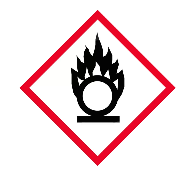 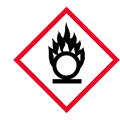 Standard Operating ProceduresGeneral summary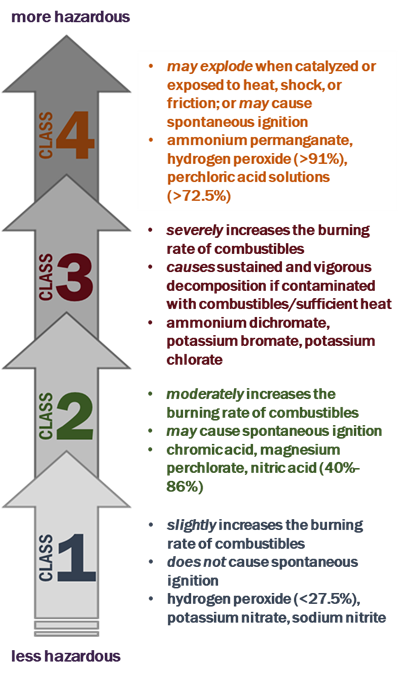 routes of exposure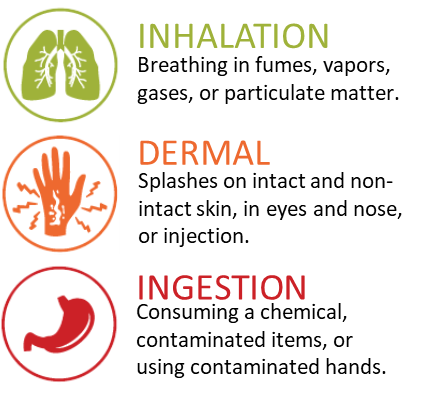 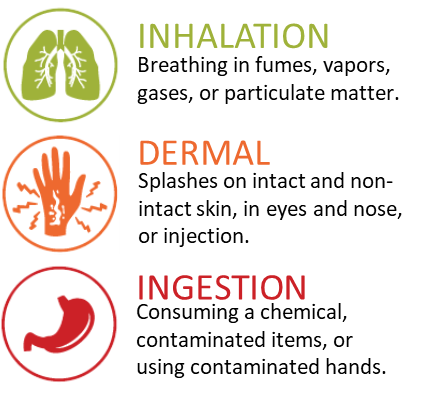 Planning considerationsUse a less hazardous chemical, if possible.Purchase the minimum quantity and concentration needed.Ensure space is suitable for proposed work. Verify all work areas have appropriate engineering controls in place. Engineering controlsSingle pass ventilation, where 100% of the air is pulled from the outside and directly exhausted back out, should be provided to all areas where oxidizing chemicals may be handled of stored.Chemical Fume hoods are required when working with oxidizers. If a chemical fume hood is not available, glove boxes or other appropriate containment devices may be used.Check that your fume hood is in working order by: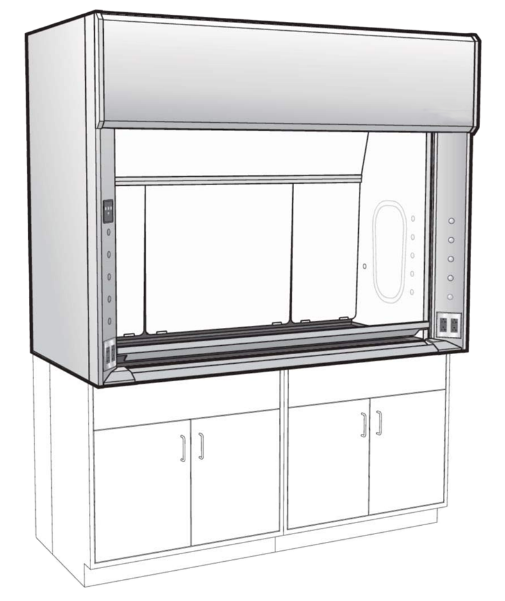 Verifying the date on the certification sticker is in the past year.Check the flow monitor is between 80 and 120 FPM.Test the hood alarm to ensure correct function.Contact EHS&EM if hood is not functioning properly. Work safely in a fume hood by:Working with the sash as low as practicable and not above 16.”Work 6 inches into the depth of the cabinet, not right on the edge.Keep bulky equipment outside the hood if possible. **Work with perchloric acid (≥ 72% or heated) requires the use of specially designed fume hoods:Use of heated and concentrated perchloric acid in a regular fume hood may lead to the formation of potentially explosive perchloric acid crystals within the fume hood exhaust system. Perchloric acid hoods and exhaust ductwork must be constructed of materials that are impervious to and non-reactive with perchloric acid and/or its by-productsThe hood must be equipped with a wash-down system to prevent the perchlorate salt formation or buildup. The hood baffles must be removable for inspection and cleaning.Ductwork should take the shortest path to the outside of the buildingEmergency showers, eye washes, and/or eyewash/drench hose units must be available. A weekly operational check of the eyewash stations is required and the path to all emergency equipment should be free of any obstructions.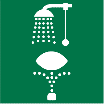 Administrative ControlsDesign procedures to:Minimize contact and exposure time Minimize open container workDesignate and label work areas with limited accessComplete all relevant trainingKnow the location of all emergency equipmentNever leave experiments unattendedUse extra caution when mixing with organics; add small amounts to limit heat production and control the reactionPerform liquid transfers slowly using a funnel to minimize splash, splatter, and spills; for small volumes utilize luer-lock, integrated-needle syringes or mechanical pipettesEnsure all containers/materials are compatible for proposed use. Do not use cork or rubber stoppers to seal containersPractice proper glove removal techniquePersonal Protective EquipmentRemove all PPE before leaving the lab; don’t touch common items (e.g., doorknobs) with gloves on.Labeling requirementsChemical containers must be labeled with: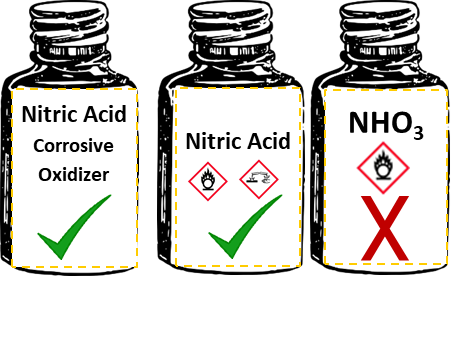 Full chemical name and all hazards.Labels should be legible and in good condition. Regularly check chemical stock to verify chemicals are labeled properly. Storage requirementsStore in shatter-resistant containers in secondary containment.Store in a well-ventilated area away from heat sources and combustible materials. Store in oxidizer or corrosion-resistant cabinets whenever possible; If no corrosion-resistant cabinet is available, store in plastic containment in regular non-wooden cabinets away from other potentially combustible materials. Parafilming the cap can help reduce corrosion to the interiors of metal cabinetry/hardware. Do not store oxidizing liquids under sinks or above eye level.Keep containers tightly closed.Do not store with incompatible chemicals: Keep away from all organic reagents and solvents; Separate acids and bases; inorganic acids and organic acids. Nitric acid should be stored away from all other chemicals. Access our compatibility flyer here! Regularly check containers for cracks/warping and expiration dates. waste disposalDo not dispose of oxidizing chemicals into sinks or sewer drains. Refer to App State’s Drain Disposal Guidance if you are unsure on whether a chemical can be discarded into the drain or must be 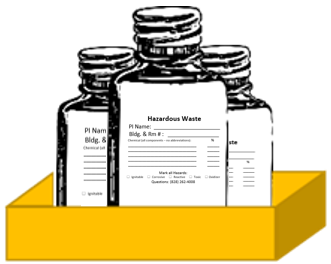 Collected for disposal.  Store hazardous waste in chemically compatible containers  within designated waste area.Ensure structural integrity of containers until pick up. Keep containers capped tightly and use secondary containment. Separate waste by hazard class and compatibility. Label with an Appalachian State hazardous waste label prior to pick up.Waste should be neutralized before pickup, if possible.Contact EHS & EM at (828) 262-4008 for chemical waste collection or regulatory guidance.Emergency Information:Fire:Evacuate the building immediately, pulling the fire alarm on the way out. Meet at your building’s assembly point and contact emergency personnel (University Police- 828-262-8000 or 911). Follow instructions and advise emergency personnel of the situation. When able, contact the primary and secondary emergency contacts listed in the Lab Safety Plan.Spills:Do not clean the spill unless trained. Evacuate the area if the spill is fuming or irritating to the respiratory tract or eyes/skin. Contact emergency personnel (University Police- 828-262-8000 or 911). Follow instructions and provide information such as location, chemical name & hazards, amount released, etc. When able, contact the primary and secondary emergency contacts listed in the Lab Safety Plan.Exposure:Consult the Lab-Specific procedures to identify and follow any exposure procedures for the specific chemical in question. If no specific procedures are listed, for spills on the body, in the eye, or in an open wound, find and activate the nearest emergency shower or eyewash station. Immediately discard any contaminated clothing. Stand in the emergency shower stream or use the eyewash/drench hose to stream water over the affected areas for at least 15 full minutes. Contact emergency personnel (University Police- 828-262-8000 or 911) using the Safety Data Sheet of the chemical to communicate the hazards with medical professionals. When able, contact the primary and secondary emergency contacts listed in the Lab Safety Plan. emergency contact informationAppalachian Police Department.………………………………….……………………………………. (828) 262-8000Environmental Health, Safety, and Emergency Management ……………………………… (828) 262-4008Watauga Medical Center ……………………………………………………………………………………. (828) 262-4100Poison Control Center ………………………………………………………………………………………… (800) 222-1222lab-specific proceduresHandsEye & FaceSkinGloves are always required. Always check glove compatibility with the specific chemical in use.If working with a chemical with high dermal toxicity, double-glove. Change gloves when contaminated or damaged.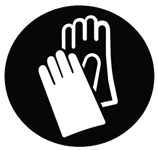 Safety glasses required.Safety goggles and/or a face shield must be worn when transferring large volumes, and in other situations where a splash or aerosols are likely (e.g., transfer of liquids outside of a fume hood).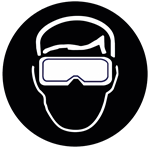 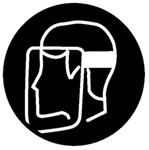 Lab coat, fastened with sleeves extending to the wrists is required.Long pants and close-toed shoes are required.Use a rubber apron when handling large volumes or there is a high splash risk.  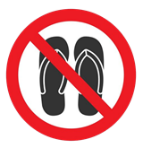 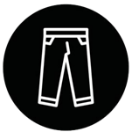 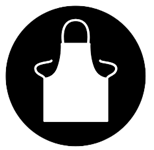 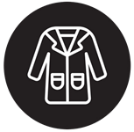 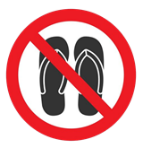 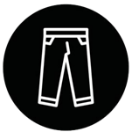 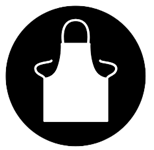 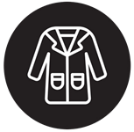 Chemical Name:Hazards:Special First-aid Considerations:Maximum Purchased Amount:Maximum Purchased Concentration:Maximum Use Concentration:Chemical Storage Area:Required PPE:Eye Protection:            Safety glasses                                          Chemical splash goggles                                          Face shield Hand Protection:         Gloves ()                                       (See Glove Compatibility Chart, check with your glove manufacturer)                                        Double Glove RequiredSkin Protection:           Lab Coat (Buttoned, Sleeves Extending to the wrist)                                        ApronPPE Storage Location:Details of Process:Designated Work Area(s):Work Area Decontamination Procedures:Chemical-specific Waste Procedures: